Ćwiczenie międzyszkolne: obliczanie obwodu ZiemiOkoło 240 roku p.n.e. starożytny grecki matematyk Eratostenes zmierzył obwód Ziemi. Swoje obliczenia oparł na obserwacjach Słońca podczas przesilenia letniego. Tego dnia wysokość Słońca nad horyzontem została zmierzona w dwóch egipskich miejscowościach oddalonych od siebie o znaną odległość. Twoi uczniowie, we współpracy z inną szkołą, mogą powtórzyć te obliczenia przy użyciu smartfonów. Im bardziej szkoły są od siebie oddalone, tym dokładniejsze otrzymacie wyniki.Podczas pracy w słynnej Bibliotece Aleksandryjskiej, Eratostenes przeczytał, że w Syene (dzisiejszy Asuan), miejscowości położonej na tym samym południku co Aleksandria, ale oddalonej od niej o około 800 km na południe, w południe 21 czerwca Słońce znajduje się w zenicie. Natomiast znajdujący się w Aleksandrii duży obelisk w południe tego dnia rzucał cień. Mierząc kąt padania cienia (7,2° czyli 1/50 koła), Eratostenes ustalił kąt pomiędzy Aleksandrią i Syene (różnicę w ich szerokościach geograficznych) i w ten sposób obliczył obwód Ziemi.Aby dokonać obliczeń nie jest konieczne, aby miejscowości znajdowały się na tym samym południku, ale oznacza to, że będziemy musieli wziąć pod uwagę różnicę w ich długościach geograficznych, co w praktyce wiąże się ze zbieraniem danych nie w tym samym momencie, ale w południe słoneczne każdej z tych lokalizacji.MateriałyKażda grupa uczniów będzie potrzebować:Smartfona z zainstalowanym inklinometrem i planetariumProceduryNależy:Sprawdzić prognozę pogody dla obu miejscowości i wybrać pogodny dzień do odbycia eksperymentu.Nie ma znaczenia, o jakiej porze roku uczniowie zbiorą dane, ponieważ interesuje nas porównawcza, a nie absolutna wysokość Słońca.Z pomocą aplikacji planetarium odczytać dokładną godzinę południa słonecznego dla obu miejscowości.Przy użyciu np. Google Maps należy ustalić odległość północ-południe pomiędzy miejscowościami (odległość pomiędzy równoleżnikami, na których są położone).Ustalonego dnia należy zmierzyć wysokość Słońca podczas południa słonecznego w obu miejscowościach, jak zostało to opisane w pierwszym ćwiczeniu.Obliczyć obwód Ziemi korzystając z następujących równań:Odległość kątowa / 360° = odległość wschód-zachód pomiędzy obiema miejscowościami / obwód Ziemi	Równanie 3Lub:Obwód Ziemi = odległość wschód-zachód pomiędzy miejscowościami x 360° / odległość kątowa	Równanie 4DyskusjaPoproś uczniów, aby przy użyciu aplikacji planetarium sprawdzili wysokość Słońca nad horyzontem podczas południa słonecznego w obu miejscowościach. Jak dokładne były ich pomiary? Jakie wyniki uzyskują obliczając obwód Ziemi na podstawie danych z aplikacji planetarium?Według naszej aplikacji planetarium odczytaliśmy, że wysokość Słońca w południe w Tarragonie wynosi 72,2°, a w Lyonie 67,7°, czyli odległość kątowa pomiędzy tymi miejscowościami to 4,5°. Według Google Maps odległość pomiędzy Tarragoną y Lyonem to 495 km. Z tego wynika, że:495 km x 360° / 4.5° = 39 600 km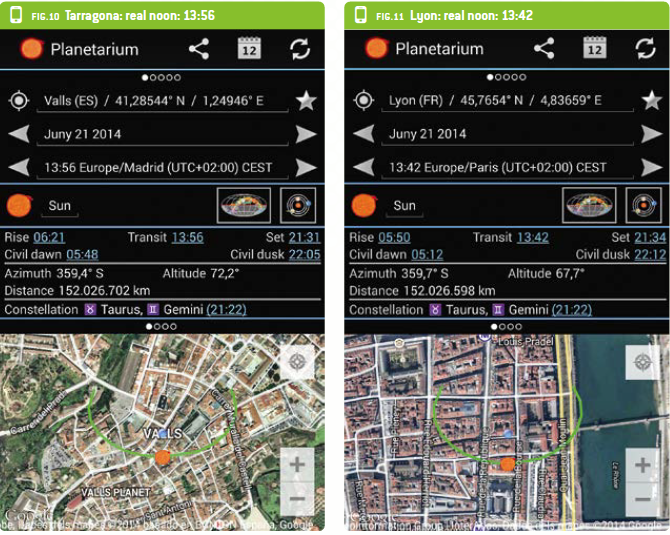 Ryc. 4: Tarragona i Lyon w aplikacji planetarium
Zdjęcie dzięki uprzejmości Philippe’a Jeanjacquota oraz Pere’a Compte’aJeśli aplikacja inklinometr pozwala na zmierzenie kąta nachylenia z dokładnością do 0,1°, jaki błąd może zostać wprowadzony do szacowanego przez uczniów obwodu Ziemi?Jeśli odczytaliście 72,3° w Tarragonie i 67,6° w Lyonie (różnica kątowa wynosząca 4,7°), powinniście otrzymać wynik:495 km x 360° / 4.7° = 37 914 kmNiedokładność 0,1° wprowadza margines błędu o niemal +/- 1700 km.Dziś wiemy, że obwód Ziemi wynosi 40 075 km na równiku, więc nasz pomiar spowodował błąd o 475 km, czyli około 1%. Biorąc pod uwagę dokładność aplikacji inklinometr (0,1°), możemy spodziewać się błędu wielkości +/- 2000 km, czyli około 5%. Jest to dokładność podobna do uzyskanej przez Eratostenesa ponad 2000 lat temu. Pokazuje to nie tylko jak imponujące było jego dokonanie, ale również wykazuje znaczenie precyzyjności instrumentów pomiarowych.